Exercise 1 - Find the scams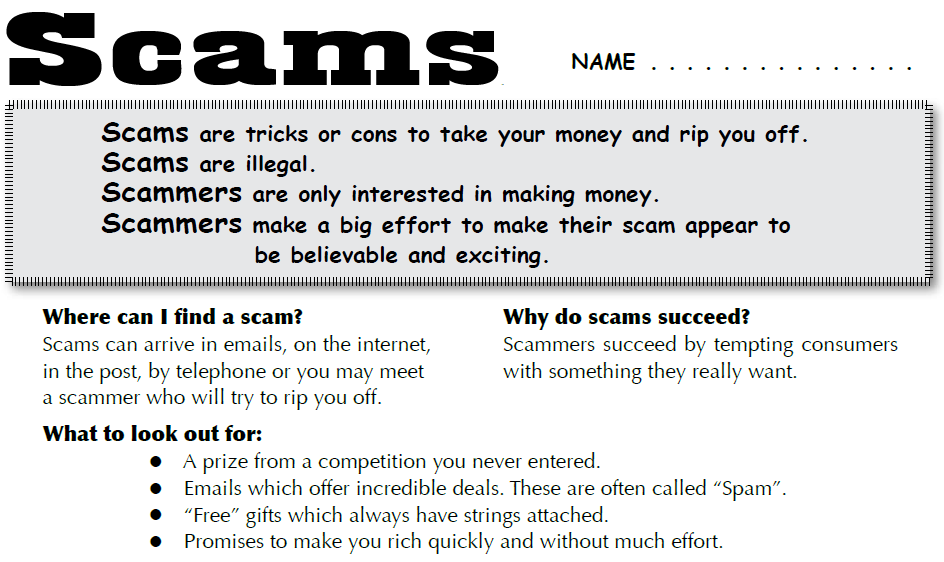 Using the following websites, list as many different types of scams as you can find.www.scamwatch.gov.auhttp://www.scamnet.wa.gov.au/scamnet/Home.htmExercise 2 - Scam InvestigationWorking in groups, choose one type of scam to investigate and write a response that covers the following points: – examples of this type of scam– advice on how to recognise them– an explanation why people become victims of this type of scamExercise 3 - Scambusters posterCreate a scambusters poster so that everyone knows how to deal with scamsExercise 4 - Create your own scamWorking in small groups, create your own scam. Explain your strategy and the reasons why you think it will be successful.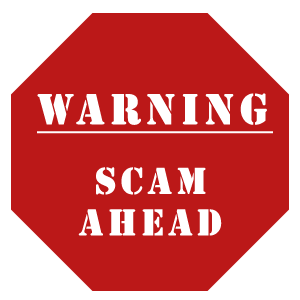 